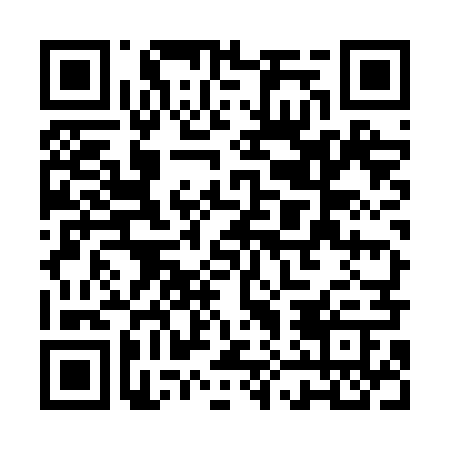 Ramadan times for Gorzupia Gorna, PolandMon 11 Mar 2024 - Wed 10 Apr 2024High Latitude Method: Angle Based RulePrayer Calculation Method: Muslim World LeagueAsar Calculation Method: HanafiPrayer times provided by https://www.salahtimes.comDateDayFajrSuhurSunriseDhuhrAsrIftarMaghribIsha11Mon4:294:296:2112:094:015:575:577:4312Tue4:274:276:1912:094:035:595:597:4513Wed4:244:246:1712:084:046:016:017:4714Thu4:224:226:1512:084:066:026:027:4815Fri4:194:196:1212:084:076:046:047:5016Sat4:174:176:1012:074:096:066:067:5217Sun4:144:146:0812:074:106:086:087:5418Mon4:124:126:0512:074:116:096:097:5619Tue4:094:096:0312:074:136:116:117:5820Wed4:074:076:0112:064:146:136:138:0021Thu4:044:045:5812:064:156:146:148:0222Fri4:014:015:5612:064:176:166:168:0423Sat3:593:595:5412:054:186:186:188:0624Sun3:563:565:5212:054:196:206:208:0825Mon3:533:535:4912:054:216:216:218:1026Tue3:513:515:4712:044:226:236:238:1227Wed3:483:485:4512:044:236:256:258:1428Thu3:453:455:4212:044:256:266:268:1629Fri3:423:425:4012:044:266:286:288:1930Sat3:403:405:3812:034:276:306:308:2131Sun4:374:376:361:035:287:317:319:231Mon4:344:346:331:035:307:337:339:252Tue4:314:316:311:025:317:357:359:273Wed4:284:286:291:025:327:367:369:304Thu4:254:256:261:025:337:387:389:325Fri4:224:226:241:015:357:407:409:346Sat4:194:196:221:015:367:417:419:367Sun4:164:166:201:015:377:437:439:398Mon4:144:146:171:015:387:457:459:419Tue4:114:116:151:005:397:477:479:4310Wed4:084:086:131:005:407:487:489:46